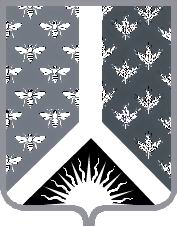 АДМИНИСТРАЦИЯНОВОКУЗНЕЦКОГОМУНИЦИПАЛЬНОГО РАЙОНА654041, г.Новокузнецк, ул. Сеченова, 25тел., факс 32-08-02                     26.06.2019 № 6ПРЕДПИСАНИЕУполномоченным структурным подразделением администрации Новокузнецкого муниципального района по осуществлению контроля в сфере закупок в соответствии с полномочиями, предоставленными ст.99 Федерального закона от 05.04.2013 № 44-ФЗ «О контрактной системе в сфере закупок товаров, работ, услуг для обеспечения государственных и муниципальных нужд», Регламентом проведения плановых проверок при осуществлении закупок для обеспечения нужд Новокузнецкого муниципального района, утвержденного главой Новокузнецкого муниципального районаПРЕДПИСЫВАЕТ:МКУ «Управление по защите населения и территории Новокузнецкого района» устранить выявленные нарушения, согласно Акта №6-19/ПЗ от 21.06.2019г., при проведении контрольного мероприятия, на основании распоряжения №1085 от 22.05.2019г., соблюдение требований законодательства Российской Федерации и иных нормативных правовых актов о размещении заказов, о контрактной системе в сфере закупок товаров, работ, услуг для обеспечения государственных и муниципальных нужд нарушения законодательства о контрактной системе: О результатах исполнения настоящего Предписания уведомить в срок до 12 июля 2019 года.Неисполнение в установленный срок настоящего Предписания влечет административную ответственность в соответствии с законодательством Российской Федерации. Настоящее Предписание может быть обжаловано в установленном законом порядке.I.I.Содержание нарушенияНе размещение в единой информационной системе  нормативных затрат на 2018 и 2019 годыСумма нарушения (при наличии)-Нормативный правовой акт, который нарушен (пункт, часть, статья)ст.18,19 Федерального закона от 05.04.2013 №44-ФЗ «О контрактной системе в сфере закупок товаров, работ, услуг для обеспечения государственных и муниципальных нужд» (далее - ФЗ-44), п.4 постановления Правительства РФ №1047 от 13.10.2014Документы, подтверждающие нарушение - Содержание требования об устранении выявленных нарушений и (или) возмещении причиненного указанными нарушениями ущерба Разместить документы в единой информационной системеСрок  устранения и (или) возмещения ущербаВ течение 14 дней с момента получения настоящего предписанияII.II.Содержание нарушенияНаправление в федеральный орган, уполномоченный на ведение реестра контрактов недостоверной информации о заключении контрактаСумма нарушения (при наличии)-Нормативный правовой акт, который нарушен (пункт, часть, статья)ч.3 ст.103 Федерального закона от 05.04.2013 №44-ФЗ «О контрактной системе в сфере закупок товаров, работ, услуг для обеспечения государственных и муниципальных нужд» (далее - ФЗ-44), Приказ Минфина России от 24.11.2014г. №136н «О порядке формирования информации, а также обмена информацией и документами между заказчиком и федеральным казначейством в целях ведения реестра контрактов, заключенных заказчиками»Документы, подтверждающие нарушение- контракт №Ф.2019.150204 от 08.04.2019 «Общие данные (Дата окончания исполнения контракта)» в Реестре контрактов на официальном сайте РФ http://zakupki.gov.ru;- контракт №Ф.2019.151380 от 08.04.2019 «Общие данные (Дата окончания исполнения контракта)» в Реестре контрактов на официальном сайте РФ http://zakupki.gov.ru;- контракт №Ф.2018.388189 от 14.08.2018«Общая информация (Реквизиты документа, подтверждающего основание заключения контракта)» в Реестре контрактов на официальном сайте РФ http://zakupki.gov.ru;«Общие данные (Дата окончания исполнения контракта)» в Реестре контрактов на официальном сайте РФ http://zakupki.gov.ru;- контракт №Ф.2019.99782 от 18.03.2019«Общие данные (Дата начала исполнения контракта)» в Реестре контрактов на официальном сайте РФ http://zakupki.gov.ru;- контракт №ДГЗС-023706 от 13.02.2019«Общие данные (Дата окончания исполнения контракта)» в Реестре контрактов на официальном сайте РФ http://zakupki.gov.ru;- контракт №Ф.2018.514417 от 01.11.2018«Общие данные (Дата окончания исполнения контракта)» в Реестре контрактов на официальном сайте РФ http://zakupki.gov.ru;- контракт №Ф.2018.514522 от 30.10.2018«Общая информация (Реквизиты документа, подтверждающего основание заключения контракта)» в Реестре контрактов на официальном сайте РФ http://zakupki.gov.ru;«Общие данные (Дата окончания исполнения контракта)» в Реестре контрактов на официальном сайте РФ http://zakupki.gov.ru;- контракт №245-ЗК от 12.09.2018«Общие данные (Дата начала исполнения контракта)» в Реестре контрактов на официальном сайте РФ http://zakupki.gov.ru;«Общие данные (Дата окончания исполнения контракта)» в Реестре контрактов на официальном сайте РФ http://zakupki.gov.ru.Содержание требования об устранении выявленных нарушений и (или) возмещении причиненного указанными нарушениями ущерба Направить в орган, уполномоченный на ведение реестра контрактов достоверную информацию о заключении перечисленных выше контрактовСрок  устранения и (или) возмещения ущербаВ течение 14 дней с момента получения настоящего предписания                        III.Содержание нарушенияНе направление в федеральный орган, уполномоченный на ведение реестра контрактов документа о приемке поставленного товараСумма нарушения (при наличии)-Нормативный правовой акт, который нарушен (пункт, часть, статья)п.13 ч.2 ст.103 и ч.3 ст.103 ФЗ-44, Приказ Минфина России от 24.11.2014г. №136н «О порядке формирования информации, а также обмена информацией и документами между заказчиком и федеральным казначейством в целях ведения реестра контрактов, заключенных заказчиками»Документы, подтверждающие нарушение-контракт №170414 от 12.03.2019;-контракт №ДГЗС7-023706 от 13.02.2019.Содержание требования об устранении выявленных нарушений и (или) возмещении причиненного указанными нарушениями ущерба Направить в орган, уполномоченный на ведение реестра контрактов документы о приемке поставленных товаровСрок  устранения и (или) возмещения ущербаВ течение 14 дней с момента получения настоящего предписанияIV.IV.Содержание нарушенияНе внесение изменений в План-график закупок на 2019 год (версия от 20.05.2019г.)Сумма нарушения (при наличии)-Нормативный правовой акт, который нарушен (пункт, часть, статья)ч.14 ст.21 ФЗ-44, п.11 постановления Правительства РФ №554 от 05.06.2015г. «О требованиях к формированию, утверждению и ведению плана-графика закупок товаров, работ, услуг для обеспечения нужд субъекта Российской Федерации и муниципальных нужд, а также о требованиях к форме плана-графика закупок товаров, работ, услуг»Документы, подтверждающие нарушение- порядковый номер в план-графике №4;- порядковый номер в план-графике №7;- порядковый номер в план-графике №8.Содержание требования об устранении выявленных нарушений и (или) возмещении причиненного указанными нарушениями ущерба Внести изменения в план-график Срок  устранения и (или) возмещения ущербаВ течение 14 дней с момента получения настоящего предписания